The following activities require full consensus:Adding, updating, removing appsAdding, updating, removing nodesModifying permissionsIf nodes are not present and full consensus is not reached the following exception appliesAll not present may be simultaneously removed.All state changes are signed by both the particle and the associated atom from which they originate.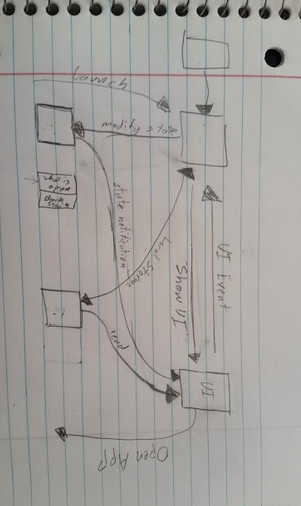 